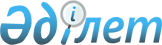 Қазақстан Республикасы Yкіметiнiң 2003 жылғы 25 сәуiрдегi N 404 қаулысына толықтырулар енгiзу туралы
					
			Күшін жойған
			
			
		
					Қазақстан Республикасы Үкіметінің 2004 жылғы 29 мамырдағы N 599 қаулысы. Күші жойылды - Қазақстан Республикасы Үкіметінің 2007 жылғы 26 шілдедегі N 633 Қаулысымен

       Күші жойылды - Қазақстан Республикасы Үкіметінің 2007.07.26.  N 633 Қаулысымен.        Қазақстан Республикасының Үкiметi қаулы етеді: 

      1. "Акциялардың мемлекеттiк пакеттерiне дивидендтер мен ұйымдардағы қатысудың мемлекеттiк үлестерiне кiрiс туралы" Қазақстан Республикасы Үкiметiнiң 2003 жылғы 25 сәуiрдегi N 404  қаулысына (Қазақстан Республикасының ПYКЖ-ы, 2003 ж., N 18, 184-құжат) мынадай толықтырулар енгiзiлсiн: 

      1) 1-тармақтың 2) тармақшасында "мерзiмдi баспасөз басылымдарын" деген сөздерден кейiн ", теле-, радиобағдарламаларды" деген сөздермен толықтырылсын; 

      2) көрсетілген қаулыға 3-қосымшада: 

      тақырыбында "Мерзiмдi баспасөз басылымдарын" деген сөздерден кейiн ", теле-, радиобағдарламаларды" деген сөздермен толықтырылсын; 

      мынадай мазмұндағы реттік нөмiрi 5-жолмен толықтырылсын: 

      "5. "Қазақстан" республикалық телерадиокорпорациясы" АҚ". 

      2. Қазақстан Республикасының Ақпарат министрлiгi осы қаулыдан туындайтын өзге де шараларды қабылдасын. 

      3. Осы қаулы қол қойылған күнінен бастап күшiне енедi.       Қазақстан Республикасының 

      Премьер-Министрі 
					© 2012. Қазақстан Республикасы Әділет министрлігінің «Қазақстан Республикасының Заңнама және құқықтық ақпарат институты» ШЖҚ РМК
				